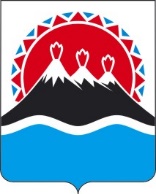 П О С Т А Н О В Л Е Н И ЕПРАВИТЕЛЬСТВА  КАМЧАТСКОГО КРАЯ                   г. Петропавловск-КамчатскийВ соответствии с пунктом 7 статьи 26 Федерального закона от 29.07.2017 № 217-ФЗ «О ведении гражданами садоводства и огородничества для собственных нужд и о внесении изменений в отдельные законодательные акты Российской Федерации»ПРАВИТЕЛЬСТВО ПОСТАНОВЛЯЕТ:Утвердить порядок безвозмездного приобретения имущества общего пользования, расположенного в границах территории садоводства или огородничества, в государственную собственность Камчатского края или муниципальную собственность муниципальных образований в Камчатском крае в случае, если такое имущество в соответствии с федеральным законом может находиться в государственной или муниципальной собственности.Настоящее постановление вступает в силу через 10 дней после дня его официального опубликования.Порядок безвозмездного приобретения имущества общего пользования, расположенного в границах территории садоводства или огородничества, в государственную собственность Камчатского края или муниципальную собственность муниципальных образований в Камчатском крае в случае, если такое имущество в соответствии с федеральным законом может находиться в государственной или муниципальной собственности1. Настоящий Порядок разработан в соответствии с пунктом 7 статьи 26 Федерального закона от 29.07.2017 № 217-ФЗ «О ведении гражданами садоводства и огородничества для собственных нужд и о внесении изменений в отдельные законодательные акты Российской Федерации» (далее – Федеральный закон от 29.07.2017 № 217-ФЗ) и устанавливает процедуру безвозмездного приобретения в государственную собственность Камчатского края или муниципальную собственность муниципальных образований в Камчатском крае имущества общего пользования (автомобильные дороги, объекты электросетевого хозяйства, водоснабжения, связи и другие объекты), расположенного в границах территории садоводства или огородничества (далее - имущество общего пользования), в случае, если такое имущество в соответствии с Федеральным законом может находиться в государственной или муниципальной собственности.2. Имущество общего пользования может быть передано садоводческим или огородническим некоммерческим товариществом (далее – товарищество) или гражданами - участниками общей долевой собственности на имущество общего пользования (далее также - заявители) безвозмездно в государственную собственность Камчатского края или муниципальную собственность муниципальных образований в Камчатском крае, на территории которых расположена территория садоводства или огородничества, в случае одновременного соблюдения следующих условий:1) решение о передаче имущества общего пользования принято общим собранием членов товарищества;2) в соответствии с федеральным законом имущество общего пользования может находиться в государственной собственности Камчатского края или муниципальной собственности муниципальных образований в Камчатском крае;3) в случае если имущество общего пользования на праве общей долевой собственности принадлежит лицам, являющимся собственниками земельных участков, расположенных в границах территории садоводства или огородничества, получено согласие таких лиц на осуществление указанного приобретения.3. Заявители обращаются с заявлением о безвозмездном приобретении имущества общего пользования:1)  в исполнительный орган государственной власти Камчатского края, осуществляющий функции по выработке и реализации региональной политики в сфере имущественных и земельных отношений Камчатского края - в случае приобретения имущества общего пользования в государственную собственность Камчатского края (далее - уполномоченный орган);2)  орган местного самоуправления муниципального образования в Камчатском крае, обладающий полномочиями по принятию решения о приобретении имущества в соответствующую муниципальную собственность - в случае приобретения имущества общего пользования в муниципальную собственность муниципального образования в Камчатском крае (далее - уполномоченный орган местного самоуправления).4. Заявление о безвозмездном приобретении имущества общего пользования (далее - заявление) должно содержать:1) фамилию, имя и отчество (последнее - при наличии), место жительства заявителя и реквизиты документа, удостоверяющего его личность (если заявление подается участниками общей долевой собственности на имущество общего пользования);2) наименование, место нахождения, идентификационный номер налогоплательщика, основной государственный регистрационный номер, адрес для направления корреспонденции (если заявление подается товариществом);3) фамилию, имя и отчество (последнее - при наличии) представителя заявителя и реквизиты документа, удостоверяющего его личность, и документа, подтверждающего его полномочия (если заявление подается представителем заявителя);4) информацию об имуществе общего пользования, предлагаемом к безвозмездной передаче заявителем (наименование, место нахождения, назначение, кадастровый номер, о правах на имущество общего пользования);5) информацию о земельных участках, на которых расположено предлагаемое к безвозмездной передаче имущество общего пользования (кадастровый номер, местоположение, права на земельный участок);6) сведения об общем количестве лиц, которым предлагаемое к безвозмездной передаче имущество общего пользования принадлежит на праве общей долевой собственности (в случае если заявление подается участниками общей долевой собственности на имущество общего пользования);7) сведения о наличии (отсутствии) обременений (ограничений) прав и о наличии (об отсутствии) судебных споров в отношении предлагаемого к передаче имущества общего пользования;8) информацию о наличии согласия лиц, являющихся собственниками земельных участков, расположенных в границах территории садоводства или огородничества, которым предлагаемое к безвозмездной передаче имущество общего пользования принадлежит на праве общей долевой собственности, на передачу такого имущества в государственную собственность Камчатского края или муниципальную собственность муниципального образования в Камчатском крае.5. К заявлению прилагаются следующие документы:1) копии документов, удостоверяющих личность заявителя (представителя заявителя), и копия документа, подтверждающего полномочия представителя заявителя (в случае если заявление подается представителем заявителя), полномочия председателя товарищества (в случае если заявление подается товариществом);2) заверенная в установленном порядке копия решения общего собрания членов товарищества о безвозмездной передаче имущества общего пользования в государственную собственность Камчатского края или муниципальную собственность муниципального образования в Камчатском крае;3) выписка из Единого государственного реестра недвижимости в отношении предлагаемого к безвозмездной передаче объекта недвижимости;4) выписка из Единого государственного реестра юридических лиц, содержащая сведения о товариществе;5) нотариальное согласие лиц, являющихся собственниками земельных участков, расположенных в границах территории садоводства или огородничества, на осуществление безвозмездной передачи указанного в заявлении имущества общего пользования в государственную собственность Камчатского края или муниципальную собственность муниципального образования в Камчатском крае (в случае если указанное в заявлении имущество общего пользования принадлежит на праве общей долевой собственности лицам, являющимся собственниками земельных участков, расположенных в границах территории садоводства или огородничества);6) копия устава товарищества, заверенная в установленном законодательством порядке;7) реестр членов товарищества, утвержденный в порядке, установленном уставом товарищества, и заверенный председателем товарищества;8) правоустанавливающие документы, проектная документация, исполнительная документация, техническая документация (паспорта, схемы, акты проведения регламентных работ) или иная документация на объекты, относящиеся к имуществу общего пользования, имеющаяся в распоряжении товарищества;9) копия утвержденной документации по планировке территории в отношении территории ведения гражданами садоводства или огородничества для собственных нужд (при наличии);10) копия утвержденного по ходатайству некоммерческой организации, указанной в части 1 статьи 54 Федерального закона от 29.07.2017 № 217-ФЗ,  проекта организации и застройки территории, или иного документа, на основании которого осуществлено распределение садовых или огородных земельных участков между членами указанной организации (в случае отсутствия утвержденной в отношении территории ведения гражданами садоводства или огородничества для собственных нужд документации по планировке территории);11) документы, подтверждающие границы земельного участка, предоставленного до дня вступления в силу Федерального закона от 15.04.1998 года № 66-ФЗ «О садоводческих, огороднических и дачных некоммерческих объединениях граждан» некоммерческой организации, указанной в части 1 статьи 54 Федерального закона от 29.07.2017 № 217-ФЗ, или организации, при которой указанная организация была создана для ведения гражданами садоводства, огородничества или дачного хозяйства (в случае отсутствия документов, указанных в пунктах 9 -10 настоящей части).Заявитель вправе представить документы, указанные в пунктах 3, 4 настоящей части, а в случае если такие документы не были представлены заявителем, указанные документы запрашиваются уполномоченным органом, уполномоченным органом местного самоуправления в порядке межведомственного информационного взаимодействия в соответствии с действующим законодательством.В случае, если заявление и прилагаемые к нему копии документов  направляются в уполномоченный орган, уполномоченный орган местного самоуправления посредством почтового отправления, подлинность подписи на заявлении и копии документов должны быть засвидетельствованы нотариально.6. В случае представления заявления и прилагаемых документов, содержащих основания для их возврата, предусмотренные частью 7 настоящего Порядка, уполномоченный орган, уполномоченный орган местного самоуправления в течение десяти рабочих дней со дня регистрации заявления и прилагаемых документов возвращает их заявителю (представителю) с письменным уведомлением о причинах возврата.7. Основаниями для возврата заявления и прилагаемых документов являются:1) заявление не содержит или содержит не в полном объеме сведения, указанные в части 4 настоящего Порядка;2) к заявлению не приложены или приложены не в полном объеме документы, указанные в подпунктах 1 - 2, 5 - 11 части 5 настоящего Порядка;3) наличие в заявлении и прилагаемых документах ошибок, описок, несоответствий.После устранения причин, послуживших основаниями для возврата заявления и прилагаемых документов, заявитель (представитель) вправе повторно обратиться в уполномоченный орган, уполномоченный орган местного самоуправления с заявлением в порядке, установленном настоящим Порядком.8. Уполномоченный орган, при отсутствии оснований для возврата заявления и прилагаемых документов, предусмотренных частью 7 настоящего Порядка, в течение 13 рабочих дней со дня регистрации заявления направляет копию заявления и прилагаемые к нему документы в исполнительный орган государственной власти Камчатского края, осуществляющий полномочия в сфере, соответствующей назначению имущества общего пользования (далее – отраслевой орган), предлагаемого к безвозмездной передаче, в целях подготовки мотивированного заключения о возможности (целесообразности) приобретения имущества общего пользования.9. Отраслевой орган в течение семи рабочих дней со дня получения копии заявления и прилагаемых к нему документов, по результатам их рассмотрения направляют в уполномоченный орган мотивированное заключение о возможности (целесообразности) приобретения имущества общего пользования, в том числе с точки зрения наличия или отсутствия финансовой возможности дальнейшего содержания предлагаемого к безвозмездной передаче имущества, в государственную собственность Камчатского края (далее - заключение).10. В течение пяти рабочих дней со дня поступления заключения уполномоченный орган принимает решение о безвозмездном приобретении имущества общего пользования в государственную собственность Камчатского края либо принимает решение об отказе в безвозмездном приобретении имущества общего пользования в государственную собственность Камчатского края.11. Уполномоченный орган местного самоуправления рассматривает заявление в порядке, установленном настоящим Порядком и принятыми в соответствии с ним муниципальными нормативными правовыми актами, и в течение 30 рабочих дней со дня регистрации заявления принимает решение о безвозмездном приобретении имущества общего пользования в муниципальную собственность муниципального образования в Камчатском крае либо решение об отказе в безвозмездном приобретении имущества общего пользования в муниципальную собственность муниципального образования в Камчатском крае.12. Решение об отказе в безвозмездном приобретении имущества общего пользования принимается уполномоченным органом, уполномоченным органом местного самоуправления в случае, если:1) приобретение имущества общего пользования в государственную собственность Камчатского края невозможно (нецелесообразно), в том числе если предлагаемое заявителем к безвозмездной передаче имущество общего пользования в соответствии с федеральным законом не может находиться в государственной собственности Камчатского края, от отраслевого органа поступило заключение о невозможности (нецелесообразности) приобретения имущества общего пользования в государственную собственность Камчатского края - в случае подачи заявления в уполномоченный орган;2) приобретение имущества общего пользования в муниципальную собственность невозможно (нецелесообразно), в том числе если предлагаемое заявителем к безвозмездной передаче имущество общего пользования в соответствии с федеральным законом не может находиться в муниципальной собственности муниципального образования в Камчатском крае - в случае подачи заявления в уполномоченный орган местного самоуправления;3) имеется судебный спор о правах на предлагаемое к безвозмездной передаче имущество общего пользования;4) отсутствует государственная регистрация права собственности товарищества либо участников общей долевой собственности на предлагаемое к передаче недвижимое имущество общего пользования;5) предлагаемое к безвозмездной передаче имущество общего пользования не принадлежит на праве собственности товариществу либо на праве общей долевой собственности лицам, являющимся собственниками земельных участков, расположенных в границах территории садоводства или огородничества;6)  не соблюдены условия, предусмотренные пунктом 8 статьи 25 Федерального закона от 29.07.2017 № 217-ФЗ;7) имеются препятствующие осуществлению прав собственника ограничения (обременения) в использовании передаваемых имущества общего пользования и (или) земельного участка, на котором расположено такое имущество общего пользования, либо иные основания для отказа, препятствующие приобретению имущества общего пользования, предусмотренные действующим законодательством Российской Федерации.13. Уполномоченный орган, уполномоченный орган местного самоуправления соответственно в течение пяти дней со дня принятия решения о безвозмездном приобретении (об отказе в безвозмездном приобретении) имущества общего пользования в государственную собственность Камчатского края или муниципальную собственность муниципального образования в Камчатском крае направляет уведомление об этом заявителю (представителю) почтовым отправлением с уведомлением о вручении либо вручает лично.14. Безвозмездное приобретение имущества общего пользования в государственную собственность Камчатского края или муниципальную собственность муниципального образования в Камчатском крае осуществляется по акту приема-передачи имущества.Решение о безвозмездном приобретении имущества общего пользования в государственную собственность Камчатского края или муниципальную собственность муниципального образования в Камчатском крае является основанием для подписания акта приема-передачи имущества общего пользования.Акт приема-передачи имущества общего пользования должен быть подписан передающей и приобретающей сторонами в течение 30 календарных дней со дня принятия решения о безвозмездном приобретении имущества общего пользования в государственную собственность Камчатского края или муниципальную собственность муниципального образования в Камчатском крае.15. После подписания акта приема-передачи уполномоченный орган, уполномоченный орган местного самоуправления:1) обеспечивает осуществление государственной регистрации права государственной собственности Камчатского края или муниципальной собственности муниципального образования в Камчатском крае  приобретенного имущества общего пользования соответственно;2) осуществляет внесение сведений о приобретенном имуществе общего пользования в Реестр имущества, находящегося в государственной собственности Камчатского края либо в реестр муниципального имущества.[Дата регистрации]№[Номер документа]Об установлении порядка безвозмездного приобретения имущества общего пользования, расположенного в границах территории садоводства или огородничества, в государственную собственность Камчатского края или муниципальную собственность муниципальных образований в Камчатском крае в случае, если такое имущество в соответствии с федеральным законом может находиться в государственной или муниципальной собственностиПредседатель Правительства - Первый вице-губернатор Камчатского края[горизонтальный штамп подписи 1]А.О. КузнецовПриложение к постановлениюПравительства Камчатского краяот _______________№_________